   The Uniting Church in 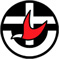 Synod of Synod Ecumenical Relationships CommitteeReport of Meeting 7th October 2010WELCOME & OPENING: The Moderator, Revd , welcomed all to the Meeting and led us in Prayers.PRESENT: , Heather Griffin, , , David Kim, Neil 	Ballment, , APOLOGIES: Dorothy Demack, , PRAYER-POINTS: we welcomed The Moderator following his major surgery. Prayerful sympathy was expressed to Ray, following the passing of his wife, Elaine. Advice had been received that , Secretary of the Christian Unity Working Group was to undergo major surgery early in mid-October.GUEST: Sharon Kirk, Presbytery Minister, Presbytery of The  ECUMENICAL CATCHUPS: Sharon Kirk was present to take us through the new Working 	Paper,   in Rural . It is the successor to Being Church in Rural 	Queensland and was writ by Toowoomba Churches Together. Here are the notes I took 	from ’s comments on the new document:  in Rural  [LCIRC] is the outcome of a  held at Highfields, Toowoomba, on September 14-16, 2009. Participants represented the Anglican, Catholic, Lutheran and   in . Ms Glenine Hamlyn, General Secretary of Queensland Churches Together also participated. LCIRC is a Working Paper – and it is expected that it will be further developed as the four churches implement it in ways that will work constructively in local ecumenical situations.LCIRC has been launches at gatherings in Townsville [1.10.2010], Rockhampton [15.11.2010] and  [16.11.2010]. A flyer was produced for  event – if I can find it, I’ll pass it on. Some has suggested streaming the LCIRC paper to involve other places.A person is being employed on The Downs to promote LCIRC.A Religious Education Steering Group has been established to work wit the State Government’s Religious Education Advisory Committee, involving the whole LCIRC spectrum of churches plus the . Working Groups have been set up in regions of The Downs and will report to the Steering Group – whose Chairperson is .The Christian Leaders Network in Toowoomba includes Assemblies of God, Presbyterian, Anglican, Salvation Army and UCA. They have endorsed the RE Program. They are asking for a representative of Education Queensland to be involved. Chaplaincy works very well in Toowoomba.	Bruce reported his atdance at the NCCA Forum. He fund it very interesting to 	reflect on the value of the UCA’s Consensus decision-making process in comparison 	with the NCCA’s processes.	He found the concept of Receptive Ecumenism to be highly valuable – it was a main 	theme of the Forum: each church asking the others, ’What can we learn from each 	other?’ Two of the resources used at the Forum were by John Gibaut and Gerard 	Kelly. One has been sent to SERC Members and the other will follow.	Don Reported that the Report of the RC/UCA Dialogue was launched on September 	29th at the LaValla Centre, Paddington. Guest Speaker was Revd David Gill, former 	General Secretary of the Assembly and of the NCCA.BUSINESS: ‘SUCCESSION PLANNING’:For the future – there is a need for us to give attion to planning for the future, in terms of the Secretaryship of the SERC and SIRC. We need to find one or two people who are in the age-group that is younger than mine, and who have a commitment to the ecumenical imperative of the Gospel as it is expressed in the Basis of .		It was agreed that the Secretary contact the people mentioned in the discussion to 				ascertain possibilities for a new Secretary for either or both Committees. Contacts have 			been made.2	VISIT BY  YULE:  arrived in  on Monday evening 2nd August. His schedule was:	Tuesday: Visit to Toowoomba, Lunch with Sharon Kirk;Meeting with Revd Brian Sparksman,  and a representative of the Lutheran community;Evening meeting with Toowoomba Churches Together.Wednesday:Meeting with Glenine Hamlyn at QCT;Meeting with , RC Co-chair of the RC/UCA Dialogue;Interview with Mardi Lumsden, Editor, Journey;Various conversations with people at the UC Centre; Thursday:Meeting with , Chaplaincy Coordinator;SERC and SIRC Meetings;Guest Speaker at Annual Gathering of the Anglican, Catholic and UCA Ecumenical Committees. At the Meetings of Toowoomba Churches Together and the SERC and SIRC Meetings,  spoke from the new brochure An Introduction to the work of the Christian Unity Working Group. This was an opportunity to share discussion about the work of the CUWG and more especially about the overall picture of ecumenism in  and the UCA’s contributions to it. Sandy pointed to areas in which the new brochure was already in need of up-dating, eg, that there are now two more member-churches of the NCCA, bringing the number to 18, that the Lutheran-Uniting Church Dialogue paper is now available, as is the recent Report of the Anglican-Uniting Church working paper, A Covenant of Association. He highlighted the importance of the Report of the Roman Catholic-Uniting Church Dialogue The Mission of the Church, which has the endorsement of both Churches and is unique in the world.Most of this was expanded further at the Gathering with the Ecumenical Commissions, where ’s theme was Revisiting our Ecumenical Ideals.We are grateful to  for his visit, and continue to support him in the CUWG in its work for the UCA – and for our partner Churches. We also hold him and his wife, Fay, in our prayers in view of her recent major surgery and his current medical treatment.4	The following items on the SERC Agenda were held over from the February Meeting.CONVERSATION ON EPISKOPE: 		Our last discussion on this was at the June 2008 Meeting. ‘Episkope’ was the 	theme of the 2008 Christian Unity Working Group Conference. The Draft 			Minutes were circulated to SERC members after the Conference. A complete 		Report of the discussion will be circulated as soon as it arrives.		Members may have noted in the Minutes of the CUWG’s May meeting [p1 re ‘Trilateral 			Responses Draft 6, that a 7th Draft is being writ by ]		I collated the papers that I have and sent them to SERC members after the Meeting.		This item will remain on our Agenda until we receive and discuss the Draft from the 				Christian Unity Working Group.		 reported that Robert has been overseas and the Draft he is working on should be 			ready soon. He commended our keeping this on our Agenda so that it will receive our 			attion. CUWG will be very interested to receive our comments.EXTENDED SERC MEETING: At the October Meeting, we agreed that an Exded Meeting of the SERC be 	planned each year, when Presbytery Ministers and other leaders are together for 	meetings at the UC Centre. It was felt that the great values of the meeting are in its 	opportunities for sharing the stories of ecumenical activity at various levels and the 	raising of questions to explore further.		The key question for the next Exded Meeting would be; ‘What do we want to do?’ 		Suggestions From August Meeting:Re-visit the 2004 NCCA Covenants, with reports of any local responses to it. The study kit writ by Rockhampton Churches Together continues to be a useful resource and is available from QCT. It is used in the Ecumenism part of the Basis of Union Course at . Perhaps it could be used at a meeting.A presentation on the new document   in Rural . 	Since theAugust meeting, I was advised that the 24th November date was not suitable.After checking with Marian Zaunbrecher, I contacted the Presbytery Ministers re a possible alternative date. All responded saying that February would suit them when they in  for meetings. Marian suggested that the date be 17th February.I have spoken with Sharon Kirk and she will do a presentation on  Church in Rural Queensland.I will contact other leadership people in the Synod. Last year, we had:	Elaine Rae	Colleen Geyer	John Cox	Bob Harriman	Robyn Kidd	Leva Pat	Michael JeffreyI suggest the following be the program, which we’ll finalise at the meeting:9.30am Opening Prayer9.35am Outline of the purpose of the Gathering9.40am Sharing stories of ecumenical activities currently happening9.45am Exploring the Working Paper: Living Church in Rural Queensland	[Attached to e-mail inviting people to the Gathering]10.45am Coffee break11.15am Overview of Dialogues with the Anglican and Roman Catholic Churches			[Website addresses given prior to the Gathering]		12.30pm Lunch		1.30pm Question from the SERC: ‘what do we want see achieved ecumenically in the State over the next 18 months?’		2.30pm FinishThis is from Bruce Johnson’s Introduction to last year’s Gathering:The purpose of our meeting today is: to take time to get a snapshot of what is already happening; identify the areas of difficulty and impediments to ongoing ecumenism; provide some wisdom about how more might be achieved locally, regionally and nationally.5	QUEENSLAND CHURCHES TOGETHER:QCT has been advised that Bruce and Anne be our representatives on the QCT Executive.We need to find some alternate members for meetings.Invitation to Glenine Hamlyn, General Secretary of QCT to a meeting later this year.	She has been invited to the December Meeting. She has been invited to speak 			about the new Mandate of the QCT Commission for RE and Chaplaincy in 			State Schools, as well as join in discussion of the various agenda items.Andrew Gunton has been appointed Presbytery Minister for Moreton Rivers and will need to withdraw from his position on the Faith and Unity Commission of QCT. Two more churches have asked about membership of QCT: Ethiopian Orthodox and the Metropolitan Community Church.6     WEBSITE: New item added to it; Report of the August 2010 Meeting7	For next meeting:	Members to bring suggestions re ‘what do we 	want see achieved ecumenically in the State over the next 18 	months?’Initiate conversations with Pentecostals? Meet together with a group of them for shared prayer and reflection? Conversation about school chaplaincy?		Bruce to chat with Wayne Alcorn about this?From David Kim’s report to the March SERC Meeting re the Asian Ecumenical Course: it was agreed that the UC will need to consider how David’s insights may be shared.  One avenue could be at meetings of the Presbyteries.re the proposal for a Liturgy Conference to be held in Australia for the benefit of local Asian congregations: there is a need for an initial conversation about this. It was suggested that Rev Rob might have knowledge that could be helpful in this regard. And it was suggested that David raise the possibility with the Assembly Working Group on Worship, of which he is a member.		David may report on this at our next SERC Meeting.8	DATES FOR MEETINGS Meetings of the SERC and SIRC commence at noon with a BYO lunch and conclude at about 3.00pm. 2010:December 2Grace and peaceDon WhebellSecretary15 November 2010